Digital Media Design & Production	Course No. 30151	Credit: 1.0Pathways and CIP Codes: Digital Media (09.0702)Course Description: Application Level: Digital Media Design and Production will provide students with the opportunity to apply the fundamental techniques learned in Digital Media Technology course through the production of a multi-media project for public presentation. Topics include developing a production schedule, working as a team, utilizing composition principles and embedding audio, video or other content in digital formats.Directions: The following competencies are required for full approval of this course. Check the appropriate number to indicate the level of competency reached for learner evaluation.RATING SCALE:4.	Exemplary Achievement: Student possesses outstanding knowledge, skills or professional attitude.3.	Proficient Achievement: Student demonstrates good knowledge, skills or professional attitude. Requires limited supervision.2.	Limited Achievement: Student demonstrates fragmented knowledge, skills or professional attitude. Requires close supervision.1.	Inadequate Achievement: Student lacks knowledge, skills or professional attitude.0.	No Instruction/Training: Student has not received instruction or training in this area.Benchmark 1: CompetenciesI certify that the student has received training in the areas indicated.Instructor Signature: 	For more information, contact:CTE Pathways Help Desk(785) 296-4908pathwayshelpdesk@ksde.org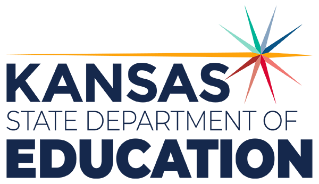 900 S.W. Jackson Street, Suite 102Topeka, Kansas 66612-1212https://www.ksde.orgThe Kansas State Department of Education does not discriminate on the basis of race, color, national origin, sex, disability or age in its programs and activities and provides equal access to any group officially affiliated with the Boy Scouts of America and other designated youth groups. The following person has been designated to handle inquiries regarding the nondiscrimination policies:	KSDE General Counsel, Office of General Counsel, KSDE, Landon State Office Building, 900 S.W. Jackson, Suite 102, Topeka, KS 66612, (785) 296-3201. Student name: Graduation Date:#DESCRIPTIONRATING1.1Apply design principles to convergent media using software applications currently in use by industry.1.2Capture, edit and/or manipulate photos, audio and/or video for digital media applications.1.3Create a digital media project for public presentation using relevant software1.4Understand ethical requirements of the work and adhere to a relevant ethical code, such as the Society of Professional Journalists Code of Ethics.1.5Practice digital file management procedures1.6Design and follow a production schedule for a digital media project1.7Demonstrate the proper use of terminology as they relate to desktop publishing, graphic design, photojournalism, journalistic writing and/or editing.1.8Collaborate with team members on a digital media project.1.9Perform tasks assigned as part of a project development team.1.10Demonstrate the ability to work as part of a team to see a project through to completion, including engaging in problem solving and conflict resolution as needed.1.11Apply design concepts in projects1.12Utilize composition principles when designing visual elements (i.e. images, text) in projects.1.13Demonstrate an understanding of the First Amendment and student press rights as well as the rights and responsibilities of the Kansas Student Publications Act.1.14Understand and adhere to rules and laws regarding libel, slander, obscenity, fair use, plagiarism, invasion of privacy and copyright.1.15Demonstrate an understanding of the pre-production, production and post-production of media projects.1.16Develop a plan for a multi-media project (including contracts, budgeting concerns, costs, preparation, production and legal issues)1.17Understand how to utilize sunshine laws, including the Freedom of Information Act, Kansas Open Records Act and Kansas Open Meetings Act.1.18Embed audio, video or other appropriate content in digital formats (i.e. webpage).1.19Create a portfolio of digital media projects